Муниципальное дошкольное образовательное бюджетное учреждение детский сад комбинированного вида №117 муниципального образования городской округ город-курорт Сочи Краснодарского краяИнициативный проект «Сенсорный коридор»Детский сад № 117 города Сочи – маленький остров детства, окруженный горами и реликтовым колхидским лесом. Он построен в середине прошлого столетия. В его стенах воспитывалось не одно поколение краснополянцев. Сегодня их дети и даже внуки посещают нашу «Лесную сказку». Наверное поэтому у детского сада много друзей, которые хотят сделать его уютным, современным, комфортным. Это очень важно: ведь капитальный ремонт в здании не проводился с момента постройки. Узнав о муниципальном проекте «Сделаем вместе»,  инициативная группа родителей выступила с предложением сделать ремонт в одном из корпусов детского сада. Мы же выступаем за создание в детском саду современного развивающего образовательного пространства, которое обеспечит решение педагогических задач. Так родился совместный «родительско-педагогический» проект «Сенсорный коридор».Цель проекта: создание современной среды, обеспечивающей максимальную реализацию образовательного потенциала пространства детского сада, которая поможет детям проявить собственную активность и наиболее полно реализовать себя.Задачи проекта:1. Улучшение материально-технической базы учреждения.2. Привлечение внимания родителей к проблемам детского сада, создание условий для реализации общественных инициатив.3. Консультативная помощь родителям в вопросах развития детей.4. Создание условий для развития когнитивных способностей у воспитанников ДОУ.5. Создание условий для педагогического творчества, поиска новых возможностей для решения образовательных задач.В результате реализации данного проекта мы получим не только отремонтированное чистое и уютное помещение, но и образовательное пространство, в котором каждый воспитанник сможет реализовать свой познавательный потенциал, возможности развития. Сейчас наше пространство выглядит вот так: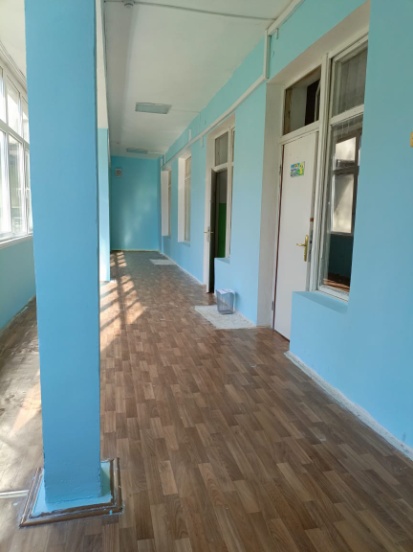 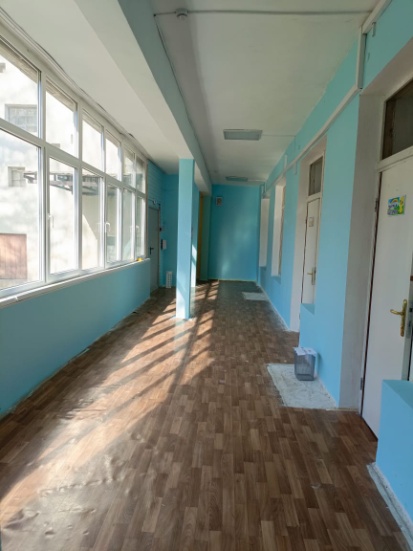 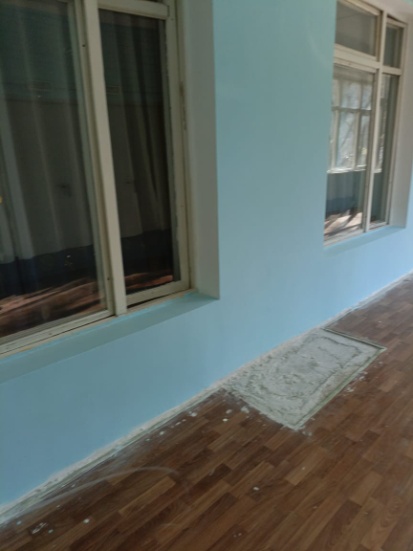 Мы хотим, чтобы оно стало таким: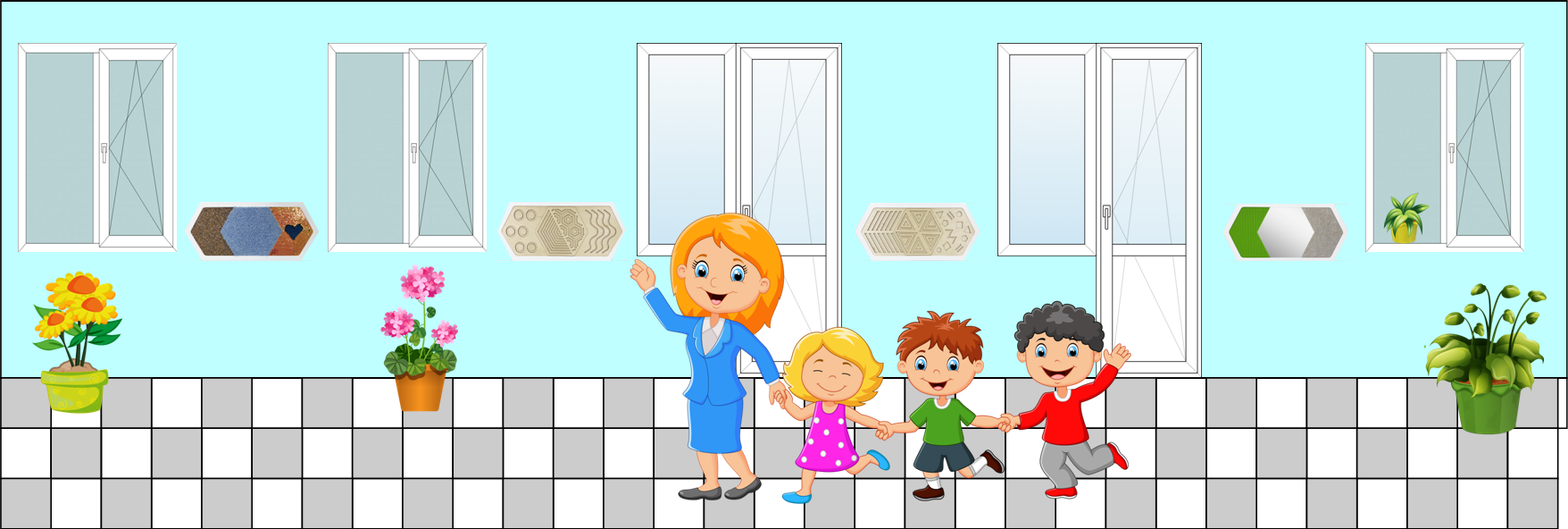 Проект «Сенсорный коридор» инициирован группой родителей МДОБУ детский сад № 117 г. Сочи.Состав инициативной группы: - Янцев Алексей Александрович – индивидуальный предприниматель,- Артемьева Наталья Анатольевна – директор ООО «Пайн-Ривер»,- Чернышов Юрий Константинович – сотрудник ГТЦ ПАО Газпром,- Кандрашова Наталья Александровна – главный бухгалтер ГТЦ ПАО Газпром.- Иванова Татьяна Анатольевна – домохозяйка – оформитель проекта.Для реализации проекта мы планируем привлечь как бюджетные, так и внебюджетные источники финансирования: спонсорские средства и собственные средства организации.Предварительный расчет необходимых расходов на реализацию проекта «Сенсорный коридор».1. Ремонтные работы. 3. Установка настенных развивающих модулей.Чтобы коридор стал частью образовательного пространства детского сада, мы планируем установку в нем, специально разработанных декоративных настенных панелей, покрытых различными рельефными материалами. Взаимодействуя с этими «умными» модулями, дошкольники познакомятся со свойствами предметов не только с помощью зрительного контакта, но и посредством осязания. Декоративные развивающие модули фирмы «Алма» сделаны из экологически безопасных материалов и соответствуют требованиям современных стандартов образования.Стоимость настенных модулей «Алма» с установкой – 52 500 руб. Источник финансирования внебюджетные средства – собственные средства организации.Общая стоимость проекта «Сенсорный коридор» составляет – 486 134,19 руб.Объем внебюджетных средств, привлекаемых для реализации проекта –286 134,19 руб.Объем бюджетных средств, необходимых для реализации проекта – 200 000 руб.Проект будет реализован на территории пгт Красная Поляна в детском саду № 117, расположенном по адресу: г. Сочи, ул. Турчинского, д. 29. Прямыми благополучателями являются воспитанники МДОБУ детский сад № 117 г. Сочи – 430 чел, сотрудники – 58 чел, родители (законные представители) воспитанников – 640 чел.Сроки реализации проекта: апрель – июль 2024 г.Вид работединица измеренияобъемцена за ед(руб.)общая стоимость работ (руб.)Демонтажные работыДемонтажные работыДемонтажные работыДемонтажные работыДемонтажные работыРазборка плинтусов: деревянных и из пластмассовых материаловм29,337,18210,59Общестроительные работыОбщестроительные работыОбщестроительные работыОбщестроительные работыОбщестроительные работыШтукатурка стен без устройствам²21 60012 600Шпатлевка стенм²49 50024 500Окраска поливинилацетатными водоэмульсионными составами улучшенная: по штукатурке стенм²49 2009 800Окраска потолка водоэмульсионным составомм²39,22007 840Монтаж гипсокартонам²8,5 9007 650Материалы и строительные смесиМатериалы и строительные смесиМатериалы и строительные смесиМатериалы и строительные смесиМатериалы и строительные смесиКраска водоэмульсионная силиконоваял36 377,713 600Шпаклевка финишнаякг25 70007 000Штукатурка гипсовая (в мешках 30кг)шт9440,73 966,3Гипсокартон Knauf 9,5 мм 1,2*2,5 м влагостойкийшт65203 120КНАУФ профиль для гипсокартона ПН 28х27мм (3м) шт142253 150Итого93 436,89Источник финансирования – внебюджетные средства (спонсорская помощь). Помощь предоставлена участником инициативной группы Янцевым Алексеем Александровичем.Источник финансирования – внебюджетные средства (спонсорская помощь). Помощь предоставлена участником инициативной группы Янцевым Алексеем Александровичем.Источник финансирования – внебюджетные средства (спонсорская помощь). Помощь предоставлена участником инициативной группы Янцевым Алексеем Александровичем.Источник финансирования – внебюджетные средства (спонсорская помощь). Помощь предоставлена участником инициативной группы Янцевым Алексеем Александровичем.Источник финансирования – внебюджетные средства (спонсорская помощь). Помощь предоставлена участником инициативной группы Янцевым Алексеем Александровичем.Работы по замене напольного покрытия.Работы по замене напольного покрытия.Работы по замене напольного покрытия.Работы по замене напольного покрытия.Работы по замене напольного покрытия.Демонтажные работыДемонтажные работыДемонтажные работыДемонтажные работыДемонтажные работыДемонтаж старого покрытия (линолеум)м²4018,2728Общестроительные работыОбщестроительные работыОбщестроительные работыОбщестроительные работыОбщестроительные работыУстройство стяжек: цементных толщиной 20 ммм²40143,35 732Устройство покрытий на растворе из сухой смеси с приготовлением раствора в построечных условиях из плиток: гладких неглазурованных керамических для полов одноцветныхм²40120048 000Устройство плинтусов: из плиток керамическихм²29,332507 332,5Итого:61064,5Источник финансирования – внебюджетные средства (спонсорская помощь). Помощь предоставлена участниками инициативной группы  Чернышовым Юрием Константиновичем и Кандрашовой Натальей Александровной.Источник финансирования – внебюджетные средства (спонсорская помощь). Помощь предоставлена участниками инициативной группы  Чернышовым Юрием Константиновичем и Кандрашовой Натальей Александровной.Источник финансирования – внебюджетные средства (спонсорская помощь). Помощь предоставлена участниками инициативной группы  Чернышовым Юрием Константиновичем и Кандрашовой Натальей Александровной.Источник финансирования – внебюджетные средства (спонсорская помощь). Помощь предоставлена участниками инициативной группы  Чернышовым Юрием Константиновичем и Кандрашовой Натальей Александровной.Источник финансирования – внебюджетные средства (спонсорская помощь). Помощь предоставлена участниками инициативной группы  Чернышовым Юрием Константиновичем и Кандрашовой Натальей Александровной.Материалы и строительные смесиМатериалы и строительные смесиМатериалы и строительные смесиМатериалы и строительные смесиМатериалы и строительные смесиПлитка керамическая напольнаям²52110057 200Эластичный плиточный клей quick-mix FX600, 25 кгшт81265,610 124,8Основит 41 FC Н Стартолайн Стяжка пола 15-150 мм 25 кгшт3236911 80879 132,8Источник финансирования – внебюджетные средства (спонсорская помощь). Помощь предоставлена участниками инициативной группы Артемьевой Натальей АнатольевнойИсточник финансирования – внебюджетные средства (спонсорская помощь). Помощь предоставлена участниками инициативной группы Артемьевой Натальей АнатольевнойИсточник финансирования – внебюджетные средства (спонсорская помощь). Помощь предоставлена участниками инициативной группы Артемьевой Натальей АнатольевнойИсточник финансирования – внебюджетные средства (спонсорская помощь). Помощь предоставлена участниками инициативной группы Артемьевой Натальей АнатольевнойИсточник финансирования – внебюджетные средства (спонсорская помощь). Помощь предоставлена участниками инициативной группы Артемьевой Натальей АнатольевнойЗамена деревянных окон и дверейшт5200 000Итого на проведение ремонтных работ:                                      433 634,19Итого на проведение ремонтных работ:                                      433 634,19Итого на проведение ремонтных работ:                                      433 634,19Итого на проведение ремонтных работ:                                      433 634,19Итого на проведение ремонтных работ:                                      433 634,19